Тема урока: Работа с  электронными таблицами. Практическая работа №8 «Знакомимся с электронными таблицами в Excel»Цель урока: научить выполнять простейшие вычисления в электронных таблицах в программе Microsoft Excel.Задачи урока: Образовательные: познакомить с электронными таблицами в прикладной среде Microsoft Excel;формирование представления о вычислениях в электронных таблицах как важной, полезной и широко применяемой на практике структуре; сформировать первоначальный навык ввода текста, числа, формулы в ячейку;практическое применение изученного материала. Развивающие: развитие навыков индивидуальной практической работы;развитие умения применять знания для решения задач различного рода с помощью электронных таблиц;корригировать остаточное зрение уч-ся путем соблюдения зрительного режима. Воспитательные: воспитание информационной культуры учащихся, внимательности, аккуратности, дисциплинированности, усидчивости;развитие  познавательного интереса, воспитание информационной культуры.Тип урока: комбинированный.Программное и техническое обеспечение урока: мультимедийный проектор;компьютерный класс;программа MS EXCEL. Ход урокаОрганизация начала урокаПрозвенел звонок.Начался урок.Стали ровно, тихо сели.На меня все посмотрели.Всем, всем добрый день! 
Прочь с дороги наша лень! 
Я рада приветствовать вас на уроке информатики.Возьмите соседа за руку поднимите вверх, сожмите покрепче. Пожелаем друг другу  удачи.II. Проверка домашнего задания - А сейчас я проверю, как вы усвоили материал прошлых уроков, разгадав кроссворд.Ну-ка в сторону тетради,Книги и шпаргалкиОтвечать должны вы смело,И, конечно, без подсказки.Кроссворд (Слайды  1-7)По горизонтали: 1. Одним из методов познания объектов окружающего мира является …. (моделирование).2. Объект, который используется в качестве «заместителя», представителя другого объекта (оригинала) с определенной целью. (Модель)3. Исходный объект (прототип)4. Для описания ряда объектов, обладающих одинаковыми наборами свойств, наиболее часто используется…. (таблица)5. Вычислительная таблица содержит итоговые строки, которые называются (Графы).По вертикали:1. (6) Таблицы , в которых значение некоторых свойств вычисляются с использованием значений других свойств из этой же таблицы. (Вычислительные)Актуализация знанийВычисления с помощью ручки и бумаги довольно скучный процесс. Каждый знает, как легко ошибиться, а если ошибку вовремя не заметить, то вся работа пойдёт неправильно. Раньше, когда не было компьютера, сложные вычисления выполняли целые коллективы людей. Это отнимало очень много времени и сил.  (слайд 8)  – Мы уже говорили о том, что часто при работе с документами в офисе приходится сталкиваться с таблицами. Изучая Word, мы рассматривали вопрос работы с  вычислительными таблицами. Но назвать Word редактором, идеально приспособленным для работы с таблицами, нельзя. Он не позволяет производить расширенную сортировку, устанавливать связи между ячейками и многое другое, необходимое при работе с числовыми табличными данными).Сообщение темы и цели.- Чтобы узнать тему нашего урока, я предлагаю вам разгадать ребус. (слайд 9)(Слайд 10)   Тема урока: «Работа с  электронными таблицами. Практическая работа №8 «Знакомимся с электронными таблицами в Excel»Сегодня на уроке мы познакомимся с прикладной средой Microsoft Excel и научимся вводить текст, формулы и числа в ячейку.Посмотрите на свою парту. Каждый из вас получил вот такую тетрадь. (Демонстрируется  индивидуальная тетрадь для заданий).  Это на сегодняшний день  ваша рабочая тетрадь. Здесь мы будем делать записи в течение урока.- Давайте поставим для себя цель урока. Продолжите мою мысль. (слайд 11)Работая в таблице я научусь …( вносить данные в таблицу, работать с формулами, решать задачи в среде электронных таблиц)Работая в таблице,  я сегодня  буду развивать… (навык работы с программой,  память, мышление)V. Изучение нового материала1. Прежде чем приступить к работе с Электронной таблицей, давайте познакомимся с историей ее развития и совершенствования. Бедина Настя подготовила нам небольшую историческую справку. (Слайд 12) Из истории: Первая электронная таблица Vizicalc     (визуальный компьютер) была создана в 1979 г. Д. Бриклином и Р. Фреэнкстоном, которые на компьютере Apple II создали первую программу электронных таблиц и она получила название VisiCalc от Visible Calculator (наглядный калькулятор). Основная идея программы заключалась в том, чтобы в одни ячейки помещать числа, а в других задавать закон их математического преобразования.
Первыми кто стал применять ЭТ, были экономисты, которые с восторгом приняли это новшество.
Главное назначение ЭТ – выполнять различные расчёты. ЭТ позволяют автоматизировать труд некоторых специалистов: экономистов, бухгалтеров, работников отделов кадров, инженеров, продавцов, т.е. тех, кому приходится работать с таблицами и различными вычислительными расчётами.(Слайд 13) Электронная таблица – это программа для обработки и хранения числовых данных. Выполните в рабочей тетради №1(Слайды 14,15) Как и любую другую программу пакета Microsoft  Office Excel можно запустить:С помощью главного меню (Пуск  –  Программы – Microsoft  Office –  Microsoft  Office Exсel)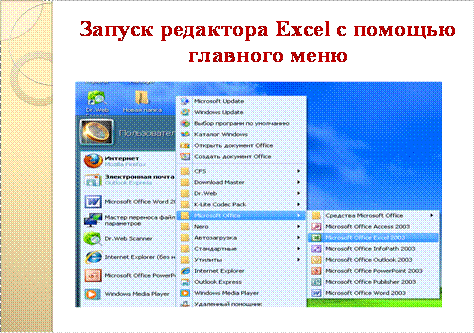 С помощью контекстного меню (Правый щелчок – Создать – Лист Microsoft  Office Exсel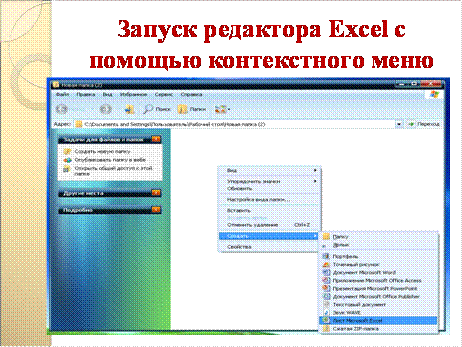 (Слайды 16,17,18) Структура окна Microsoft Excel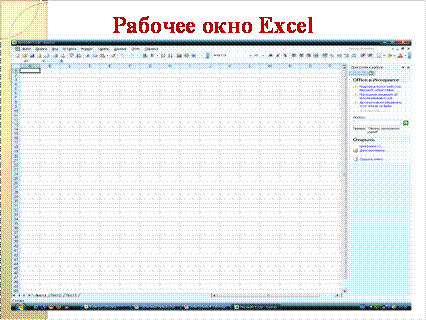 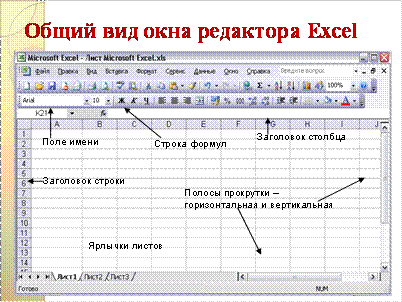 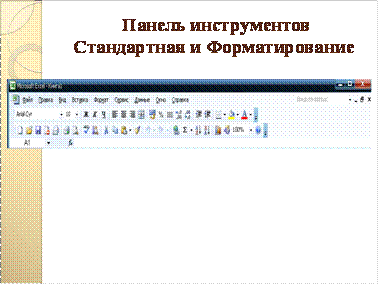 Выполните задание №3 в вашей индивидуальной тетради  (Слайд  19)(Слайды 20, 21, 22) Рабочая книга и рабочие листыПри запуске программы Excel открывается окно, содержащее новую рабочую книгу.
Рабочая книга – создаваемый и сохраняемый документ 
Рабочая книга состоит из рабочих листов
Рабочий лист состоит из 256 столбцов (от А до IV) и    65 536 строк. Каждая ячейка имеет собственный адрес.
Ниже строки формул находится заголовок столбца (с обозначениями–номерами A, B, C, …), а в левой части экрана – заголовок строки (с номерами 1, 2, 3, …).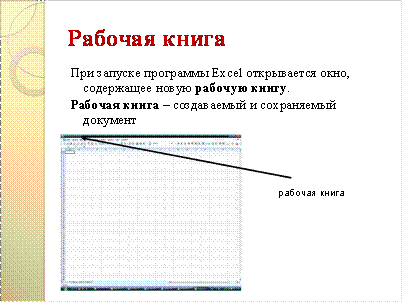 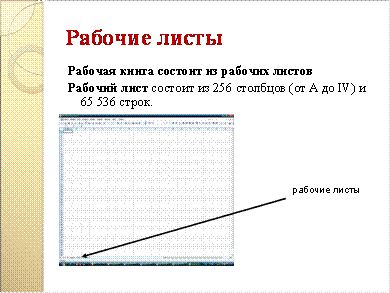 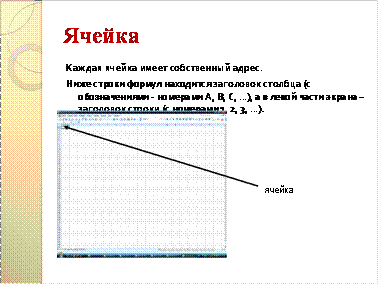 (Слайд 23) Основные элементы окна и основные понятия редактора Excel (строки, столбцы, ячейки)Каждое пересечение строки и столбца образует ячейку, в которую можно вводить данные (текст, число или формулы). Каждая ячейка имеет имя, составленное из буквенного имени столбца и номера строки.  
Адрес – имя ячейки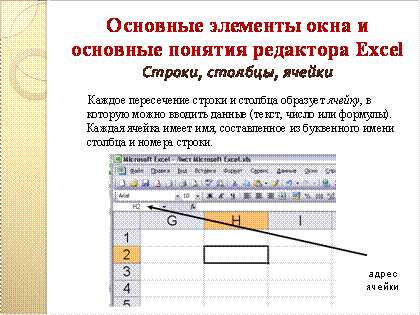 (Слайд 24)- В рабочей тетради обратите внимание на №2. 
Коля, прочти вслух. (слайд 25)Диапазон (область)Диапазон представляет собой прямоугольную область смежных ячеек. Диапазон может состоять из двух и более ячеек, строк, столбцов.Адрес диапазона состоит из координат противоположных углов (начальной (верхней левой) и конечной (нижней правой) точки диапазона), разделенных двоеточием. Например: A8:D12.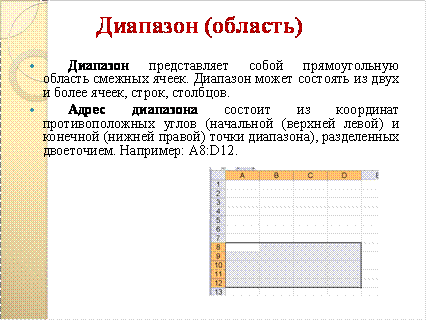 (Слайд 26)Табличный курсор – выделенный прямоугольник
Текущая (активная) ячейка  – ячейка, в которую в данный момент помещён табличный курсор. 
В каждый момент времени текущей может быть только одна ячейка.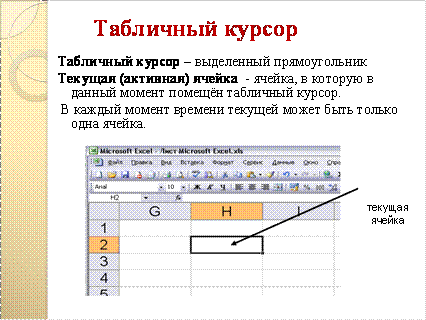 (Слайды  27, 28, 29, 30)26. В ячейки рабочего листа могут быть введены данные трех типов:числа (некоторая последовательность символов, в которую входят цифры и знаки «+», «–», или «,» (как разделитель целой и дробной части));текст (последовательность символов, не являющаяся ни числом, ни формулой).формулы (представляет собой последовательность символов, которая начинается со знака «=» );28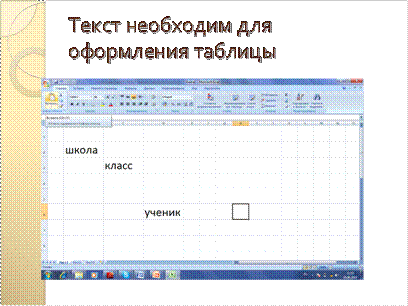 29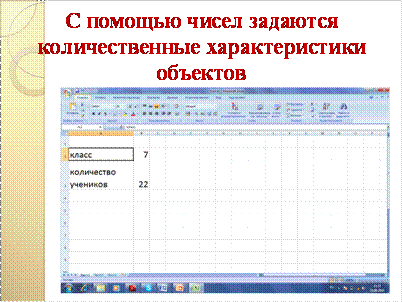 30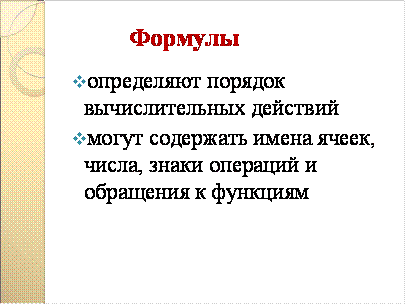 Выполните задание №5 в вашей индивидуальной тетради (Слайд  31)(Слайд 32)Электронная таблица в Excel состоит из листов, как книга. В каждом файле может размещаться от 1 до 255 рабочих листов. На экране виден только один лист. Строка с ярлычками листов позволяет вам переходить от одного рабочего листа к другому в пределах рабочей книги. Щелкая кнопкой мыши на ярлычках листов, можно перейти к другому листу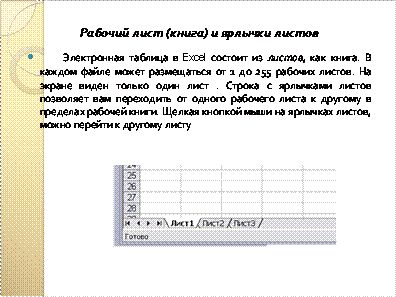 (Слайды 33)Алгоритм создания формулЧтобы определить стоимость товара в ячейке С2 следует в эту ячейку,Ввести знак «=»,Щелкнуть мышкой на адресе ячейки A2Поставить знак умножения (*).Щелкнуть мышкой на адресе ячейки В2Ввод формулы завершается нажатием клавиши [Enter], после чего в ячейке появляется результат вычислений.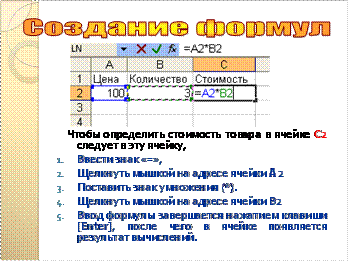 Выполните задание №4 в вашей индивидуальной тетради  (Слайд 34)(Слайд 35)ФункцииСУММ – вычисление суммыСРЗНАЧ – вычисление среднего арифметического значенияМАКС, МИН – нахождение наибольшего и наименьшего значенияПоказать решение задач в электронной таблице:  СУММ Приложение 2
Вычислить сумму A3:C3, используя встроенную функцию СУММ и при помощи приёма автозаполнения заполнить ячейки D4:D7)
В ячейке D9 вычислить среднее значение диапазона D3:D7 (использовать встроенную функцию СРЗНАЧ)
В ячейке D11 найти наибольшее число диапазона A3:A7 (использовать функцию МАКС)
В ячейке D12 найти наименьшее число диапазона B3:B7 (использовать функцию МИН)
Приложение 1 
Используя приём ввода формул произвести вычисления в ячейке D3 и заполнить диапазон D3:D6VI. Закрепление нового материала (Слайд 36)– Что такое электронные таблицы? (Электронная таблица – это программа для обработки и хранения числовых данных). – Что такое рабочая книга? (Документ, созданный в электронной таблице, называется рабочей книгой). – Из чего состоит рабочая книга? (Каждая книга состоит из  рабочих листов. Каждый лист состоит из 65 536 строк и 256 столбцов).
– Как именуются ячейки? (Каждая ячейка имеет имя, составленное из буквенного имени столбца и номера строки). Адрес – имя ячейки)
– Какая ячейка называется активной? (Ячейка таблицы, которую в данный момент занимает курсор, называют активной ячейкой)
– Какие типы данных могут храниться в ячейках?  (В ячейке могут помещаться текст, число или формула).– Как ввести формулу? Ввести знак «=»,Щелкнуть мышкой на адресе ячейки;Поставить знак умножения (*);Щелкнуть мышкой на адресе ячейки;Ввод формулы завершается нажатием клавиши [Enter], после чего в ячейке появляется результат вычислений.Зарядка для глаз (Слайды 37-42)VII. Выполнение практической  работы №8 «Знакомство с электронными таблицами» задание 1 «Первое знакомство с электронными таблицами»
(учебник, стр. 187)На практике проверить можно точно,Кто смог теорию усвоить прочно.- Пересаживайтесь за компьютеры. Прежде, чем приступить к работе,  вспомните  ТБ. Так же перед вами Правила работы за компьютеромПрактическая работаVIII.  РефлексияА) Вернемся к началу урока. Сегодня научились:
-создавать, редактировать и форматировать простые электронные таблицы; 
-выполнять вычисления по стандартным формулам; 
-вводить собственные формулы; 
-решать задачи в среде электронных таблиц.Б) Оцените свою работу на уроке. На листочке по четырем пунктам поставьте + (научился и выполнил) или – (не научился и не выполнил). Можете добавить «?», если хотите узнать больше.Если у вас много «+», значит, вы хорошо освоили тему электронных таблиц. Если у вас много «?» - запишите свои вопросы, чтобы на следующем уроке получить ответы на них. Положите листочки на стол.  IX. Домашнее задание записано у вас в индивидуальной рабочей тетрадиП. 2.8
Подготовить в тетради таблицу к заданию №4 практической работы №8
Вот закончился урок.
Снова прозвенит звонок,
Отдыхать мы можем смело,
А потом опять за дело.Встаньте. Спасибо за урок.